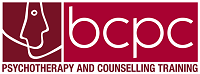 AdministratorJob DescriptionFull time: 		35 hours a weekWorking Hours:	7 hours per day, Monday to Friday (9.00am – 5.00pm including a 60 minute unpaid lunch break)Location:		BCPC office, 1 Trim Bridge, Bath BA1 1HDSalary:		£17,000 - £19,000 per annum Line Manager:	BCPC Office Manager Summary:	The office lies at the heart of the BCPC provision of services and support, the post-holder will be responsible for contributing to its smooth running.OVERALL PURPOSEAssisting the Office Manager in the day to day running of the office, premises and administration.  Responding to teaching staff requirements and student and graduate needs.  Acting as a point of contact for the public.MAIN DUTIES AND RESPONSIBILITIESUnder the direction of the Office ManagerResponding to queries – email, phone, lettersResponding to queries in person at office hatchCourse administration including enrolmentLibrary dutiesMaintaining & updating recordsAdditional tasks to ensure the smooth running of the building including some practical tasksMonitoring and ordering refreshment, office and maintenance suppliesMembership – renewals, mailings and general supportWebsite – administer the day to day updates of the existing website Photocopying, scanning, printing, filingConferences and events – assist in organisation and occasional attendance/support out of office hoursTaking minutes – committee meetings and academic boards (occasionally out of office hours)Act as additional administrative link/support for our collaboration with Middlesex University via our link tutor.Database – keep the member/student database up to date, including data and queriesUpdating reference materials including proof readingAdministering the room booking system Acting as First Aider Any other related tasksPerson Specification EssentialDemonstrable experience working in a busy officeEducation to GCSE standard or equivalent including English & MathsDemonstrable experience of office systems and processesDemonstrable experience of working with database applicationsAble to multi-task, prioritise tasks and work under pressure to meet deadlinesAble and willing to instigate improvements to systems and processes - we are looking for a pro-active personExcellent communication skills, both written and spoken, dealing with a variety of audiences - letter and e-mail writing as well as answering and making telephone calls is a central aspect of the roleWorking knowledge and experience of Microsoft OutlookExcellent attention to detail and accuracy of workExcellent working knowledge of Microsoft Word including ExcelAble to work on own initiative with minimal supervisionWilling to work alone in the building at timesAble to adhere to the professional ethos of BCPCGood team member willing to collaborateAble to adhere to the need for confidentialityFlexibility to attend occasional conferences and weekend eventsDesirable Experience of working in administration within an educational setting Experience of Minute taking